Муниципальное бюджетное дошкольное образовательное учреждение центр развития ребенка - детский сад № 26 «Солнышко» г. Светлоград  Консультация для родителей старшей группы «Мальвина» «Развитие мелкой моторики с помощью массажных шариков Су-Джок»Подготовила:                                                                                               учитель -логопедМБДОУ ЦРР-ДС № 26«Солнышко» г. СветлоградГаврилова Г.И. г. Светлоград, 2019гУважаемые родители!Хотелось бы познакомить вас с одной нетрадиционной формой логопедического воздействия пальчиковой гимнастикой массажными шариками  СУ – ДЖОК.Приемы Су - Джок терапии используют в коррекционно - логопедической работе в качестве массажа, развитию мелкой моторики пальцев рук, для улучшения психоэмоционального состояния детей.Исследования южно-корейского ученого профессора Пак Чже Ву, разработавшего Су-Джок терапию, обосновывается на взаимовлиянии отдельных участков нашего тела по принципу подобия (сходство формы уха с эмбрионом человека, руки и ноги человека с телом человека и т.д.). Эти лечебные системы созданы не человеком – он только открыл их, а самой Природой.  В этом причина ее силы и безопасности. Стимуляция точек приводит к излечению. На кистях и стопах располагаются системы высокоактивных точек соответствия всем органам и участкам тела. Например, мизинец – сердце, безымянный – печень, средний – кишечник, указательный – желудок, большой палец – голова. Воздействуя на них, мы можем регулировать функционирование внутренних органов, так как стимуляция оказывает выраженное лечебное и профилактическое действие. Точки на кистях и стопах располагаются в строгом порядке, отражая в уменьшенном виде анатомическое строение организма.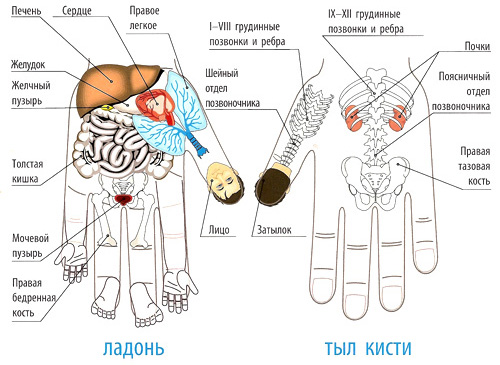 Следовательно, воздействуя на определенные точки, можно влиять на соответствующий этой точке орган человека. Массаж осуществляется двумя способами – специальным шариком и эластичным кольцом.Первый способ - массаж специальным шариком. Поскольку на ладони находится множество биологически активных точек, эффективным способом их стимуляции является массаж специальным шариком. Прокатывая шарик между ладошками, дети массируют мышцы рук.  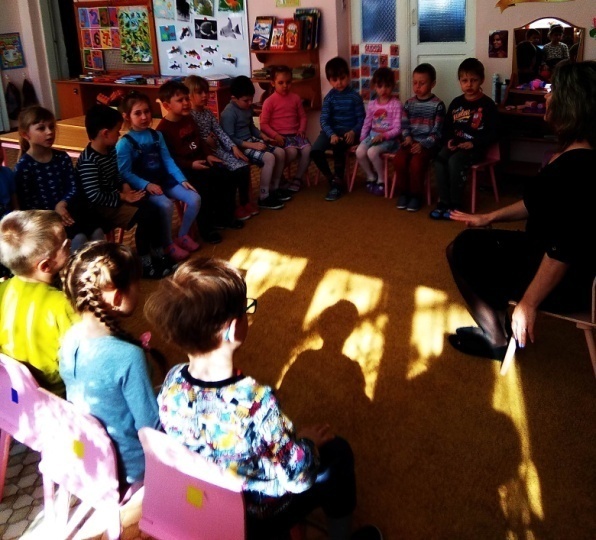 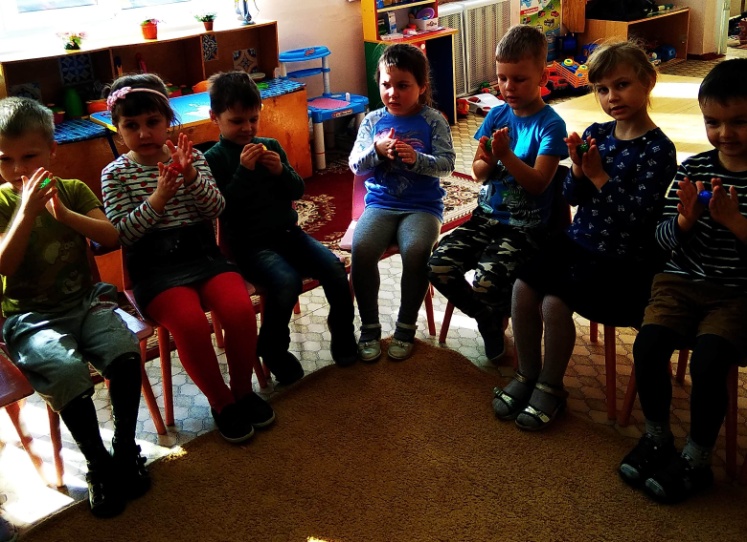 Второй способ - массаж эластичным кольцом, которое помогает стимулировать работу внутренних органов. Кольцо нужно надеть на палец и провести массаж зоны соответствующей пораженной части тела, до ее покраснения и появлении ощущения тепла.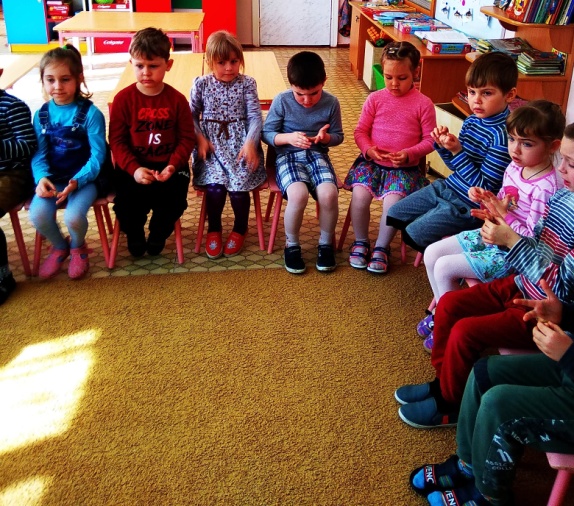 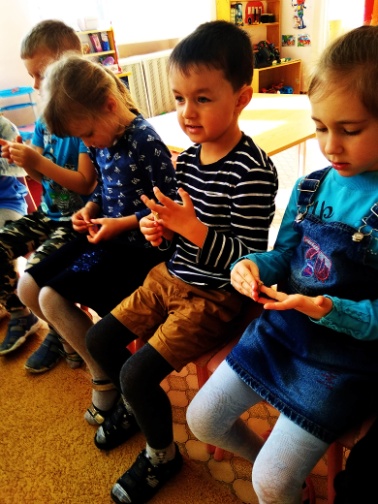 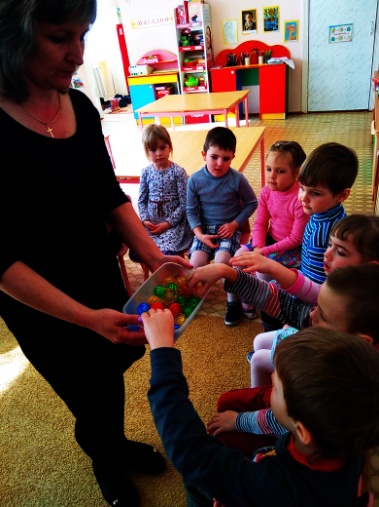 С помощью шаров – «ежиков» с колечками детям нравится массировать пальцы и ладошки, что оказывает благотворное влияние на весь организм, а также на развитие мелкой моторики пальцев рук, тем самым, способствуя развитию речи. Массаж шариками провожу в течении 1-2 минуты перед заданиями, связанными с письмом и рисованием. Предлагаю вашему вниманию некоторые упражнения с массажными шариками и пальчиковой гимнастике.Су-Джок. Тема «Весна».К нам весна шагаетБыстрыми шагами,(Шагать шариком по ладошке правой руки.)И сугробы таютПод её ногами.(Провести шариком от пальцев к концу правой ладони.)Чёрные проталиныНа полях видны.(Сделать круговые движения шариком по левой ладони.)Видно очень тёплыеНоги у весны.(Шагать шариком по ладошке левой руки.)Су-Джок. Тема «Комнатные растения».«Кактус».Мамин кактус на окнеНе дает покоя мне.(Положить шарик на ладонь.)Я вокруг него кручусь,Не беру-вдруг уколюсь.(Круговые движения по ладони.)Помню мамины слова:«Он колючий. Брать нельзя!»(Постучать шариком по ладони.)Но терпеть нет больше сил-Палец в кактус угодил!(«Уколоть»  палец о  шарик.)«Аааа»-издал я сильный ревНе нашел пока я слов.Но теперь я точно знаю-С кактусом я не играю!(Круговые движения шарика между ладонями.)Су-Джок. Тема «Рыбы». «Подводный мир».Посмотри скорей вокруг!Что ты видишь, милый друг.(Дети катают Су – Джок между ладонями.)Здесь прозрачная вода, плывет морской конек сюда,Вот медуза, вот кальмар, это рыба шар.А вот расправив восемь ног,Гостей встречает осьминог.(Поочередно одевают колечко на пальчики, начиная с мизинца правой руки.)Су-Джок. Тема «Семья». «Родные братья».Описание: дети поочередно надевают массажные кольца на каждый палец, проговаривая стихотворение пальчиковой гимнастики.Ивану-большому — дрова рубить,(надеваем кольцо Су-Джок на большой палец)Ваське-указке — воду носить,(надеваем кольцо Су-Джок на указательный палец)Мишке-среднему — печку топить,(надеваем кольцо Су-Джок на средний палец)Гришке-сиротке — кашу варить,(надеваем кольцо Су-Джок на безымянный палец)А крошке Тимошке — песенки петь,Песни петь и плясать,Родных братьев потешать.(надеваем кольцо Су-Джок на мизинец).Сочетая пальчиковую гимнастику, самомассаж с упражнениями по коррекции звукопроизношения мы не только оптимизируем речевое развитие детей, но и способствуем оздоровлению организма в целом, воздействуя  массажными шариками Су – Джок, на активные точки, расположенные на кистях рук. Уважаемые родители! Предложенные приёмы вы можете использовать с детьми в совместной игровой деятельности.            